操作手册（水利投标人篇）杭州品茗信息技术有限公司二〇一八水利投标操作说明软件运行环境：一、 水利清单导出和水利清单组价清单导出：启动三门水利商务标投标 — 新建 — 选择“工程名称. 招标文件”— 输入密码“1” — 菜单栏点击“导出标准接口数据” — 导出的文件为“1-工程名称.招标文件”。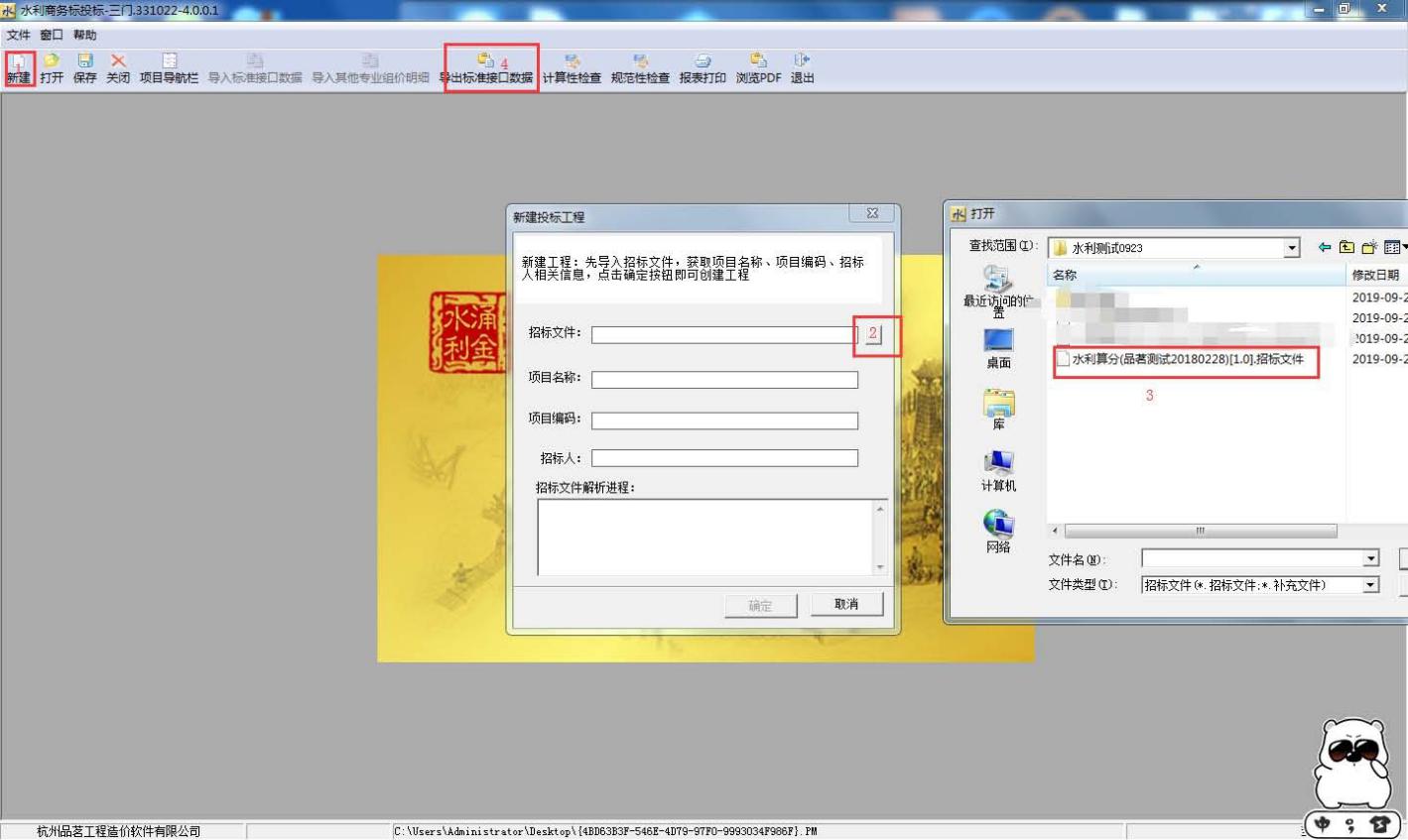 下面是如何用涌金水利软件来制作组价文件。运行涌金水利计价软件	，出现软件主界面：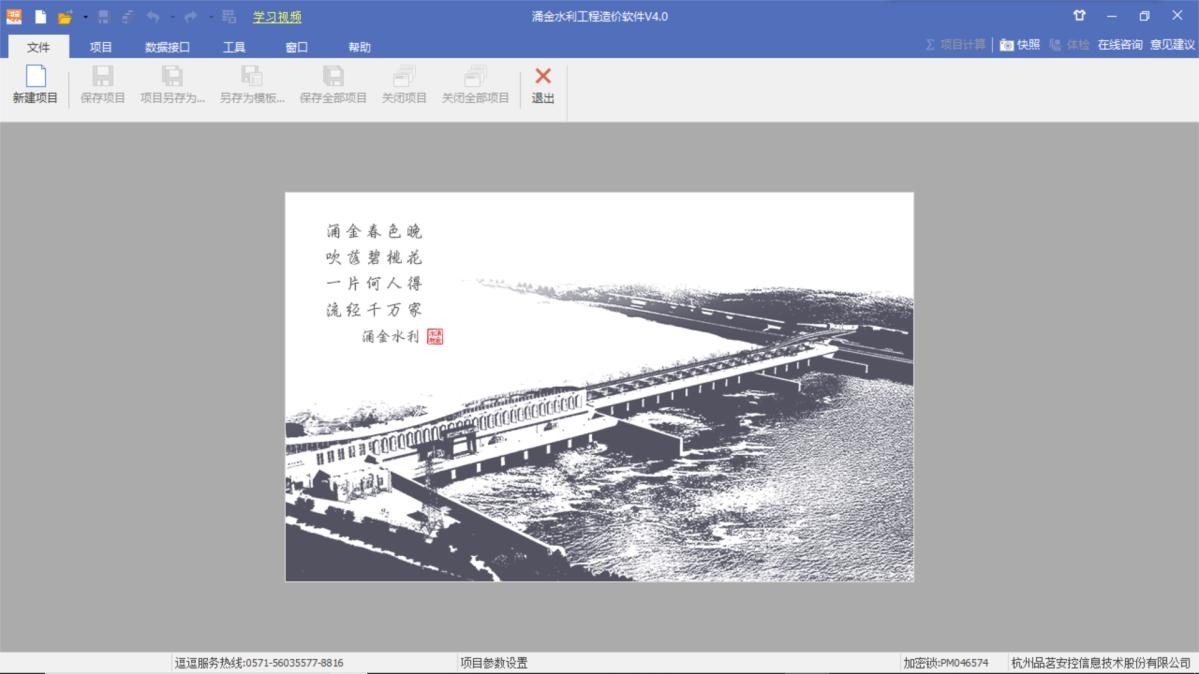 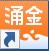 清单导入：新建项目—电子评标—台州市—三门—导入清单，然后选择导出的电子清单文件（“1-工程名称.招标文件”）。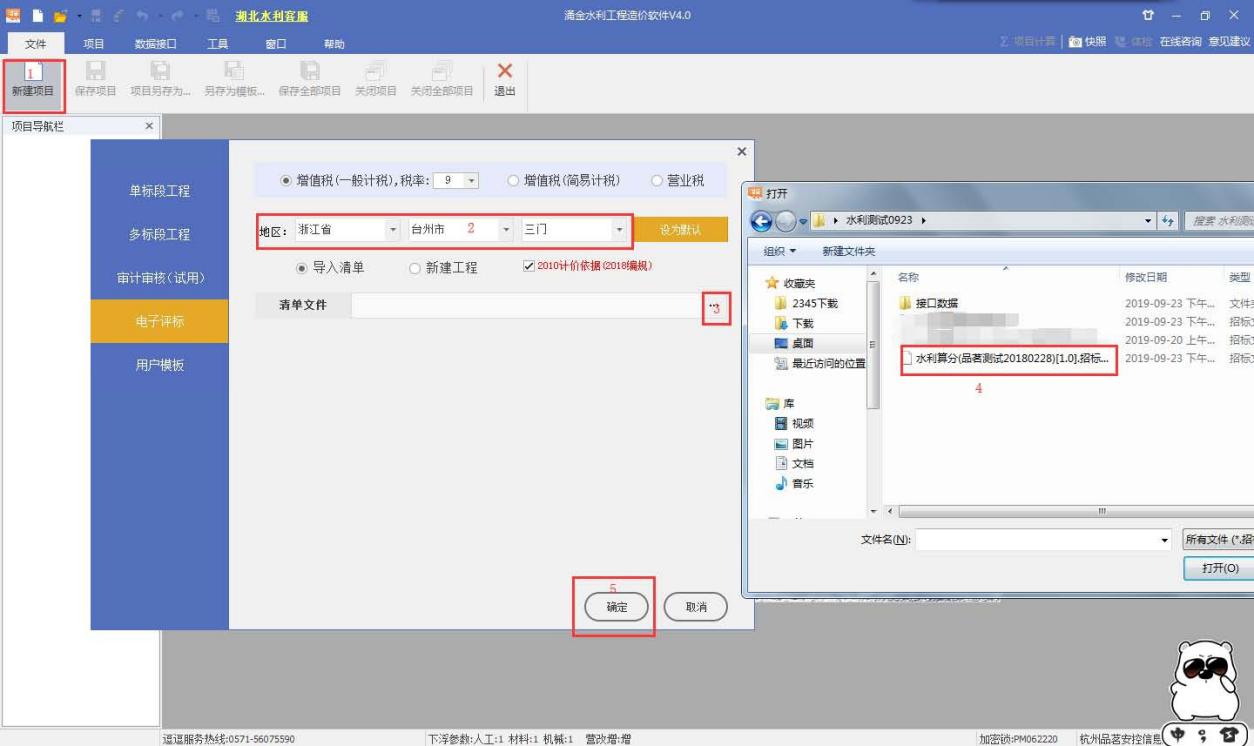 导入完成如下下图所示：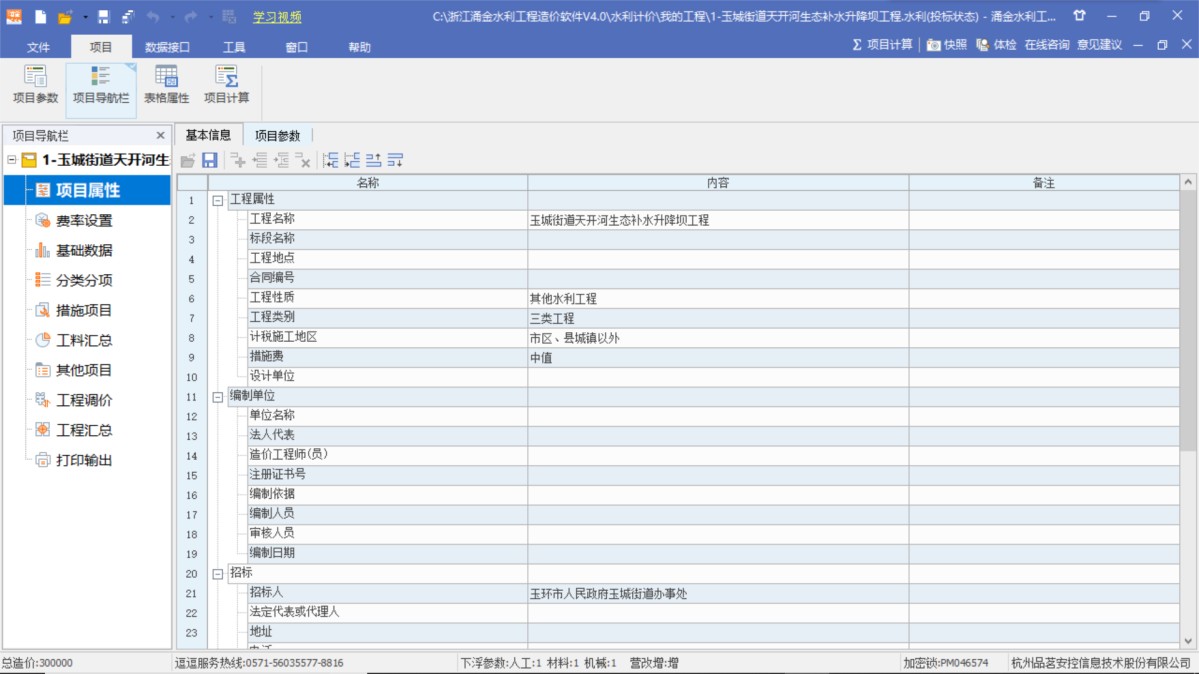 进行清单报价套定额，最终把调整好的报价导出：数据接口—导出组价文件—选择保存组价文件的路径—生成“文件名.组价文件”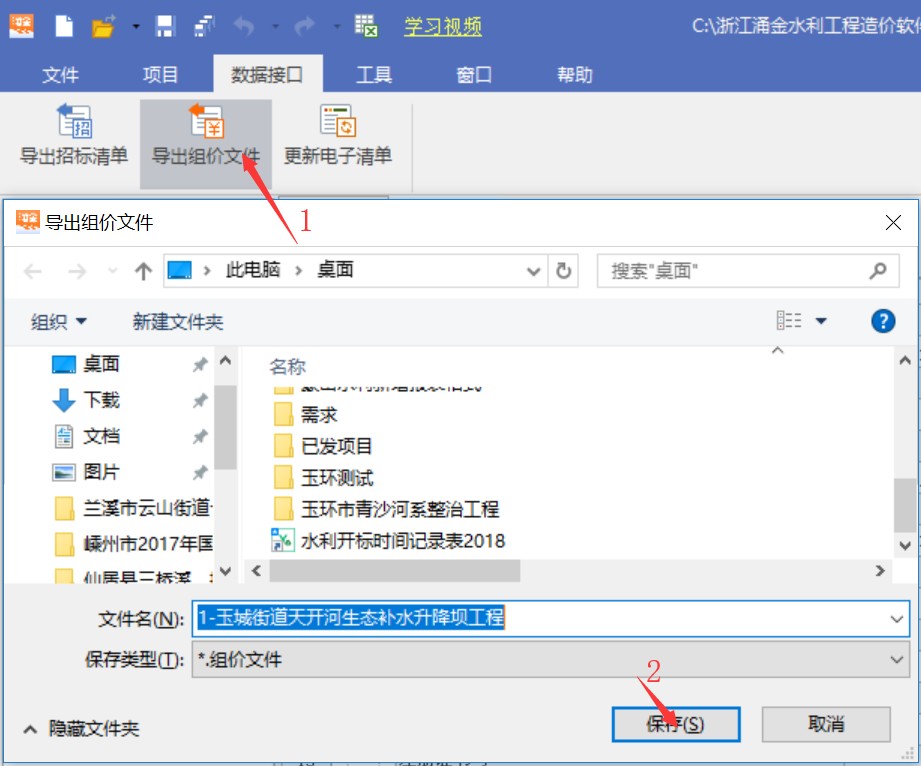 二、生成商务标的电子投标书1、招标文件的导入启动三门水利商务标投标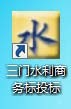 新建工程：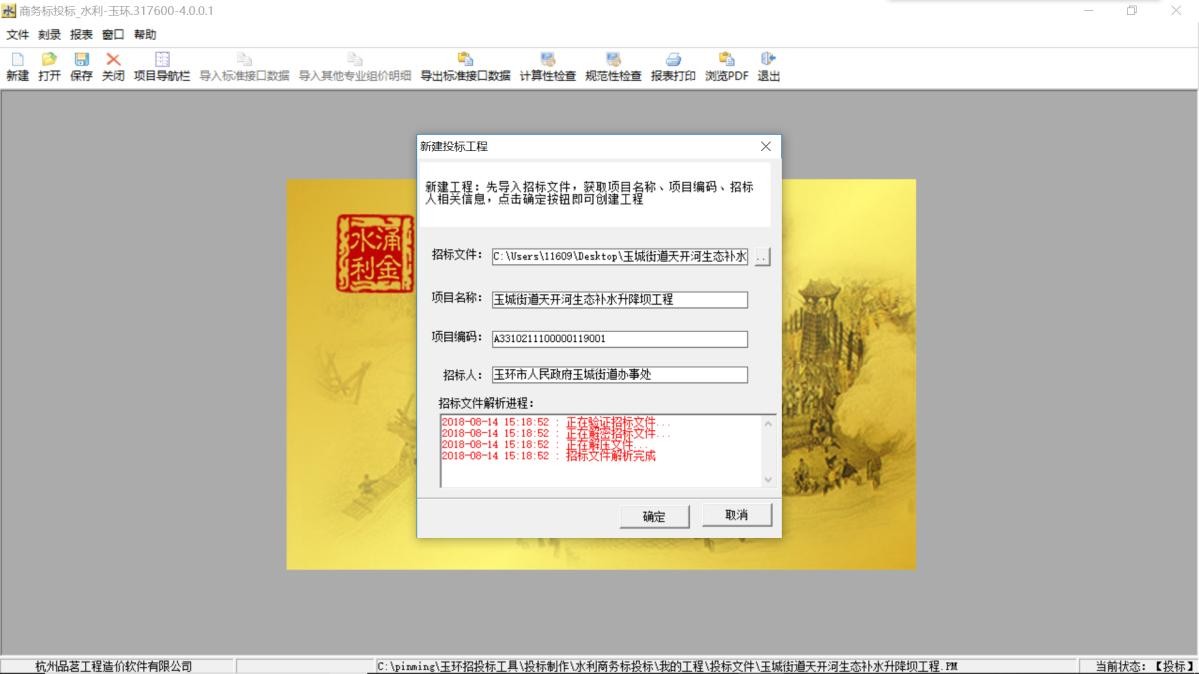 点击“招标文件”后面的按扭，选择“XXXXXXXX.招标文件” 格式的电子招标文件。导入招标文件之后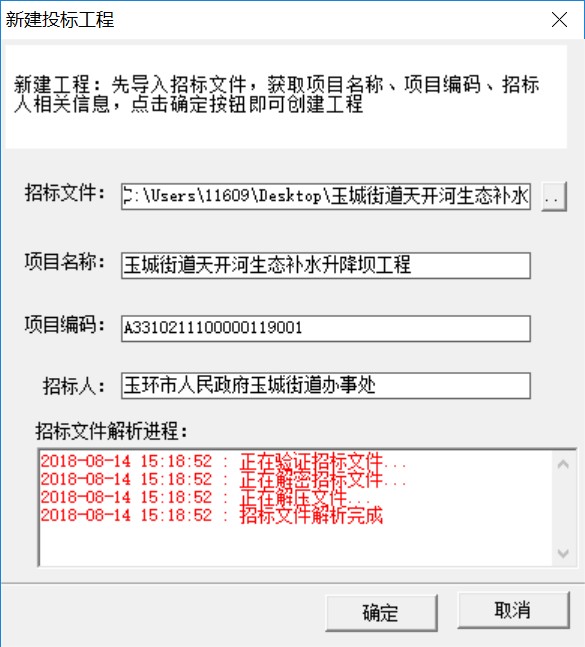 确定完之后出现输入工程密码界面：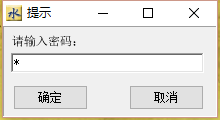 输入工程密码后，按确定。出现下面投标制作软件界面：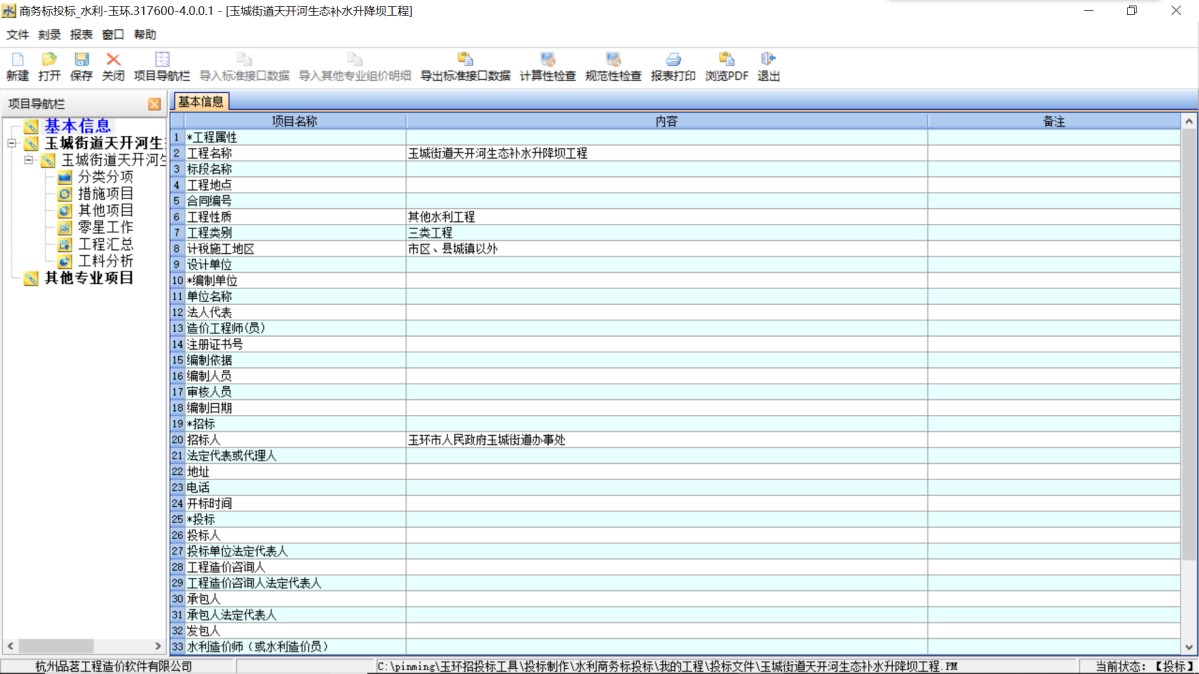 界面左侧是工程节点信息，分为三层结点。点击第三个节点如图：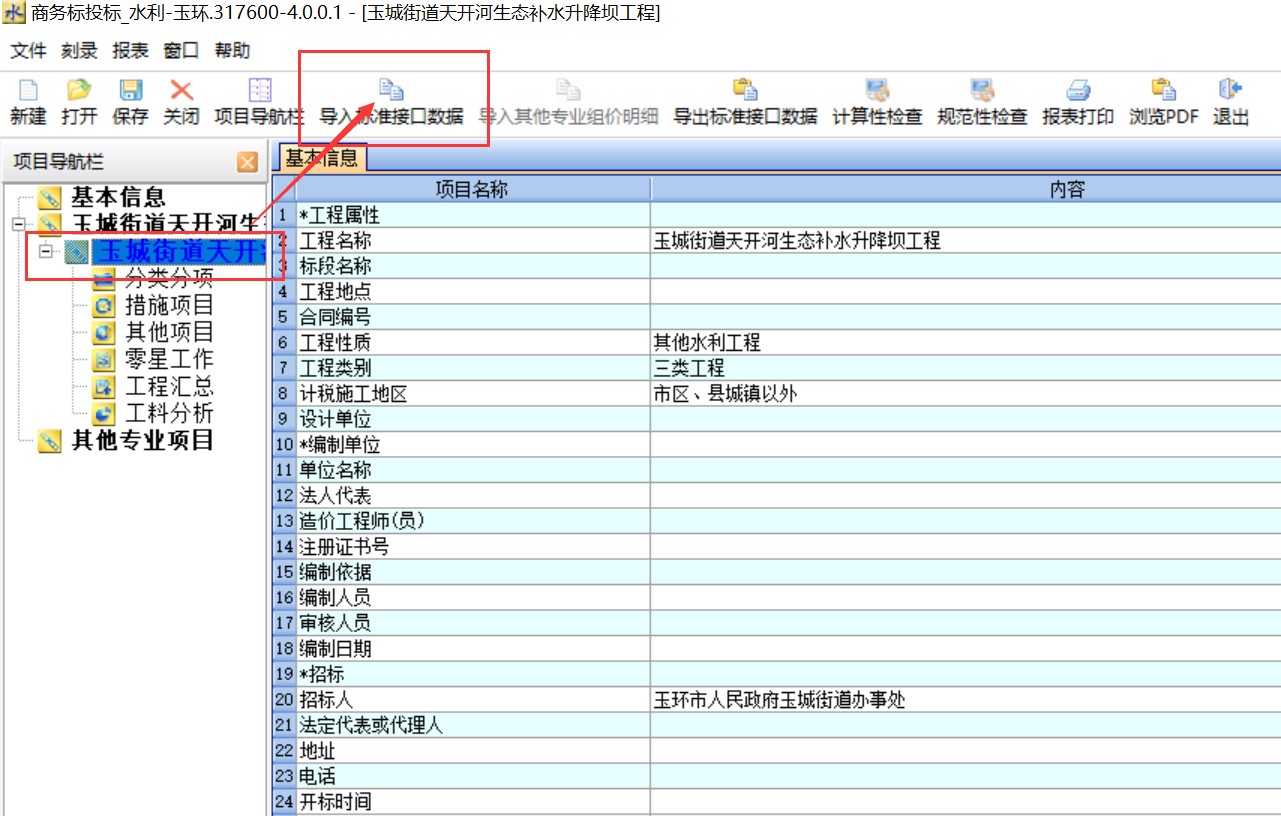 然后点击导入标准接口数据，把涌金水利导出来的组价文件导入2、基本信息的填写点击选择“基本信息”节点在右侧插页“基本信息”中，填写。如下图：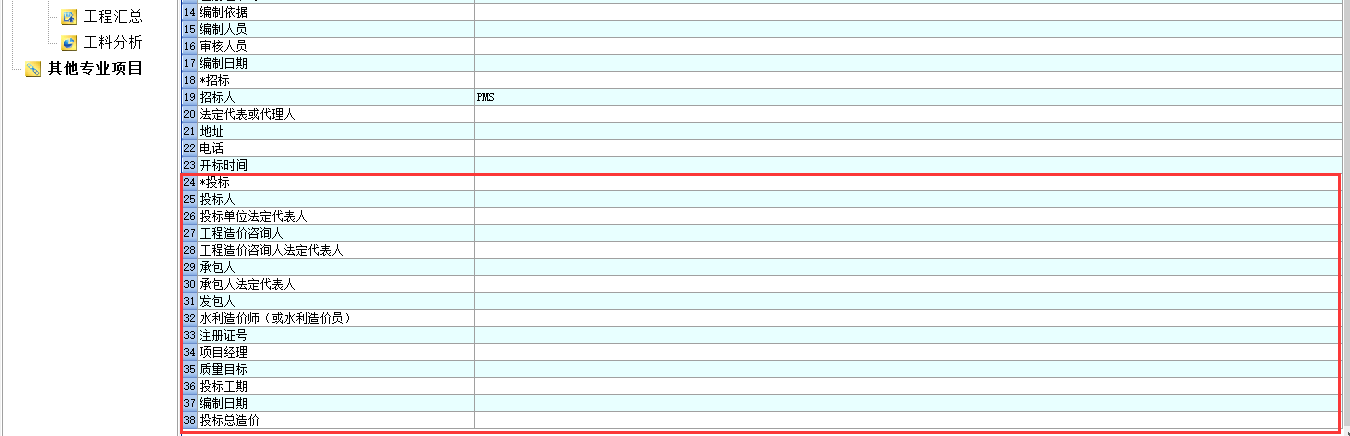 必填项为：投标人，项目经理，工期，质量目标，投标总报价3、工程检查规范性检查单击工具栏上的“规范性检查”可进行规范性检查，主要用于检查是否存在未套价的清单。算术性错误检查单击工具栏上的“算术性错误检查”，能进行常规算术性错误的检查，如清单综合单价*工程量≠合价、费用汇总累计不正确等；由于在制作软件的表面中，各单元格内的数据没有关联性，故某些数值的填报金额与实际的计算金额有偏差，“算术性错误检查”就是为了检查这种偏差而设立的。4、生成投标文件当整个项目检查都没有问题，报价为最后投标报价后，单击工具栏上文件“生成标书”按扭。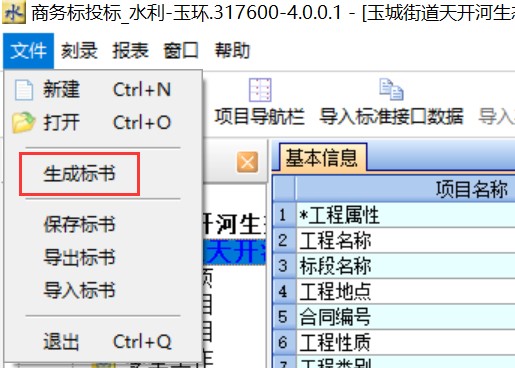 在弹出来的界面选择文件保存路径，生成的商务标文件格式为.tbs。三、投标编制执行主程序三门投标编制                                               ，启动后的界面如图：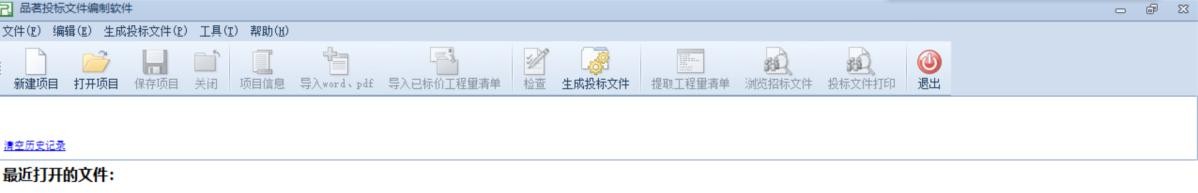 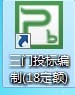 1、新建项目点击导航窗里的“新建”按扭，系统提示选择工程的招标文件，工程保存路径可以选择，也可默认如图：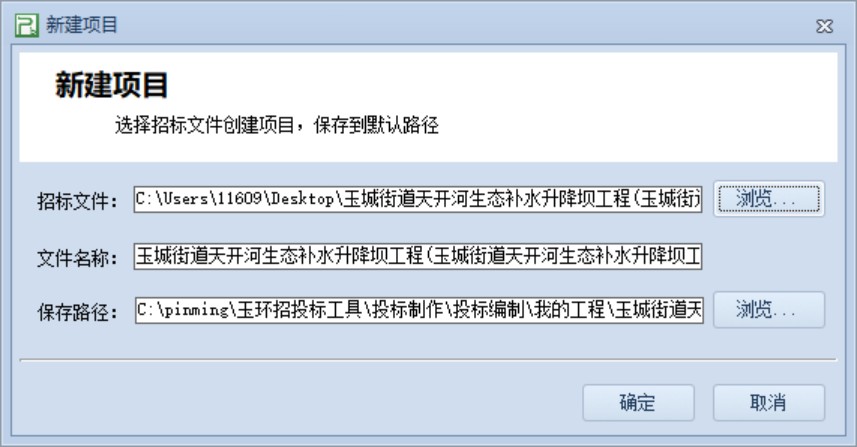 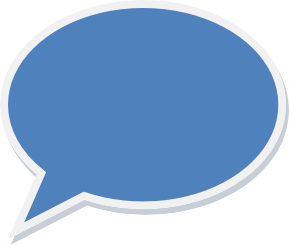 2、导入商务标进入主界面后，展开商务标，导入商务标投标编制说明和 tbs 格式的标书文件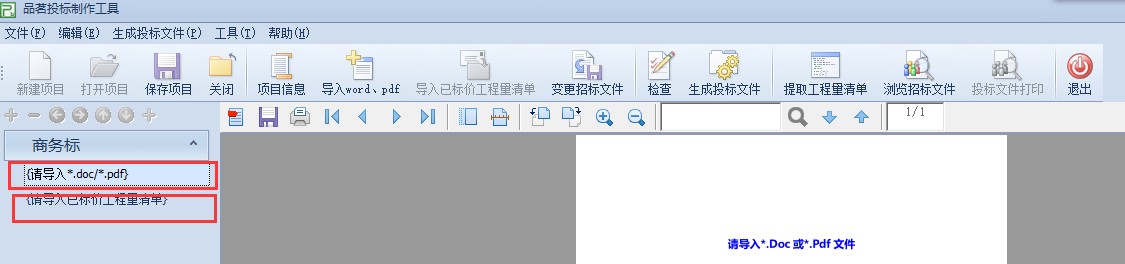 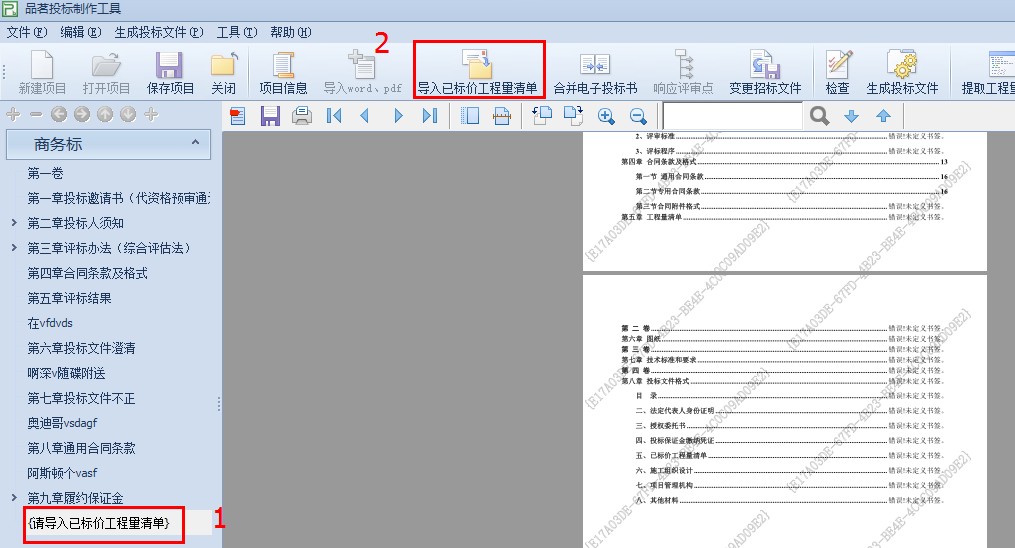 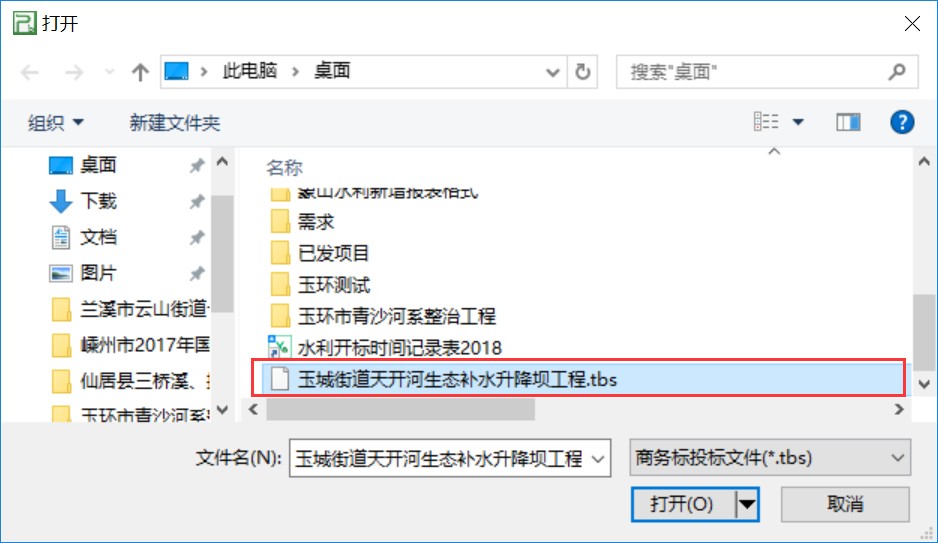 商务标所需文件导入完成后，将项目信息的内容补充完整，其中带 * 的项目为必填项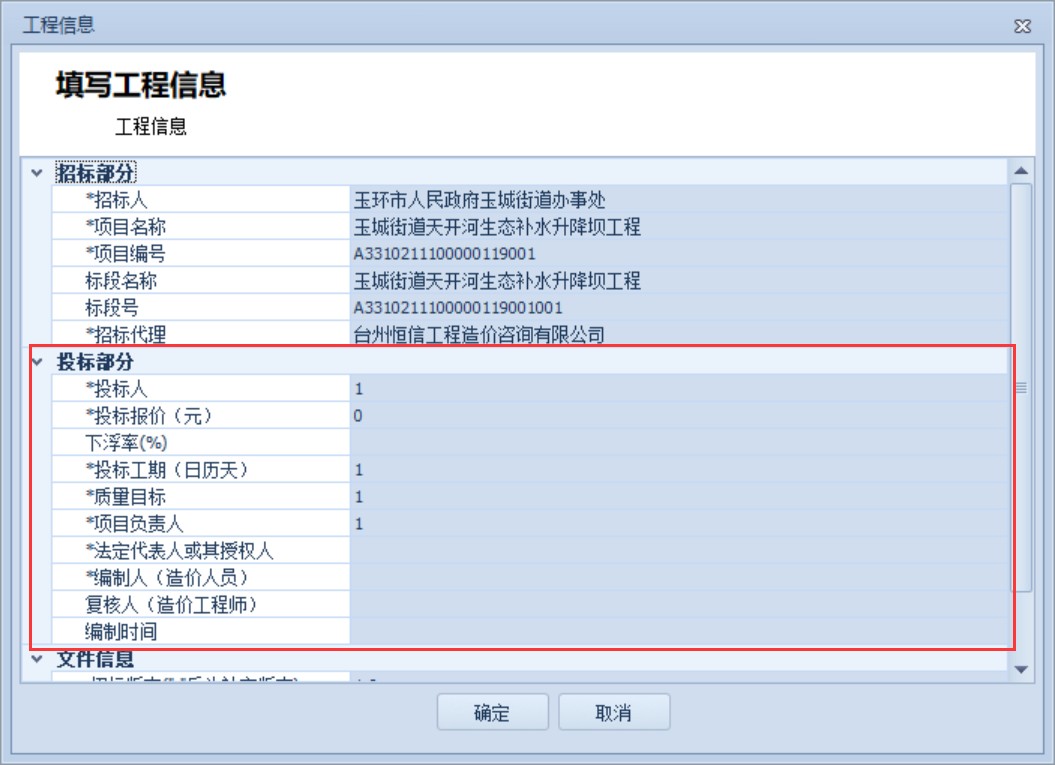 导入资信标导入资信标word。信息检查生成投标文件项目信息完善之后，进行检查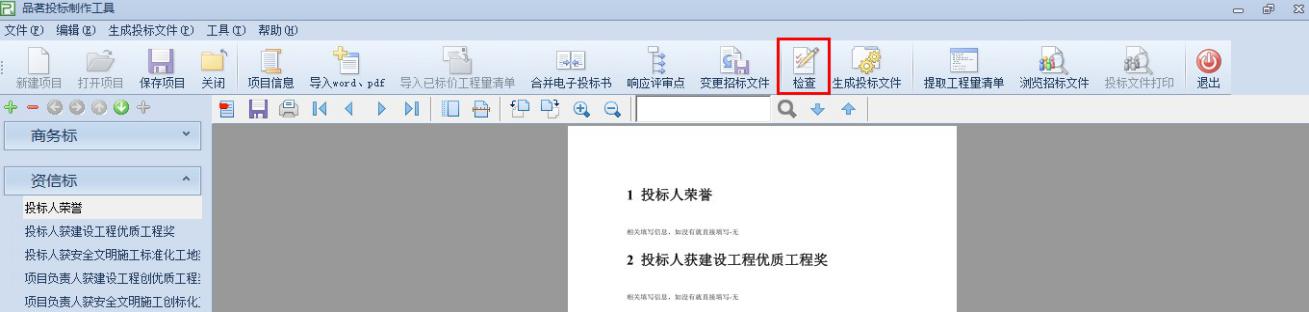 检查内容包括：项目信息是否填写完整，商务标、资信标。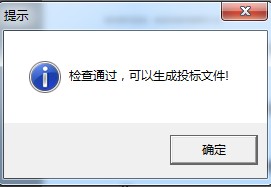 检查通过之后，盖好电子签章，就可以生成投标文件了如有其他问题可以咨询：王荣海 15700106241